Ek: Müşteri İmza SirküleriMÜŞTERİ BİLGİLERİMÜŞTERİ BİLGİLERİMÜŞTERİ BİLGİLERİFATURA BİLGİLERİFATURA BİLGİLERİFATURA BİLGİLERİFATURA BİLGİLERİFATURA BİLGİLERİFATURA BİLGİLERİFirma Adı:Firma Adı:Firma Adı:Firma Adı:Firma Adresi: Firma Adresi: Firma Adresi: Firma Adresi: Yetkili Kişi:Yetkili Kişi:Yetkili Kişi:Yetkili Kişi:Vergi Dairesi & No:Vergi Dairesi & No:Vergi Dairesi & No:Vergi Dairesi & No:Tel/faks/ e-mail:Tel/faks/ e-mail:Tel/faks/ e-mail:Tel/faks/ e-mail:Raporun iletileceği kişiler e-mail:Raporun iletileceği kişiler e-mail:Sonuç Bildirim Şekli:Sonuç Bildirim Şekli:Elden            Kargo               e-mail              Faks      Elden            Kargo               e-mail              Faks      Elden            Kargo               e-mail              Faks      Elden            Kargo               e-mail              Faks      Elden            Kargo               e-mail              Faks      Elden            Kargo               e-mail              Faks      Ölçüm Belirsizliği İsteniyor mu?	Evet      Hayır    NUMUNE BİLGİLERİNUMUNE BİLGİLERİNUMUNE BİLGİLERİNUMUNE BİLGİLERİNUMUNE BİLGİLERİNUMUNE BİLGİLERİNUMUNE BİLGİLERİNUMUNE BİLGİLERİNUMUNE BİLGİLERİNumune Adı:Numune Adı:Numune MiktarıNumune MiktarıNumune AmbalajıNumune AmbalajıNumune Lot NumarasıNumune Lot NumarasıNumune Üretim ve Son Kullanım TarihiNumune Üretim ve Son Kullanım TarihiNumune Rapor NumarasıNumune Rapor NumarasıTalep Teklif NumarasıTalep Teklif NumarasıKalan Numune Geri İsteniyor muKalan Numune Geri İsteniyor mu           Evet                                          Hayır            Evet                                          Hayır            Evet                                          Hayır            Evet                                          Hayır            Evet                                          Hayır            Evet                                          Hayır            Evet                                          Hayır Rapor DiliRapor Dili     İngilizce                                       Türkçe                           Her ikisi       İngilizce                                       Türkçe                           Her ikisi       İngilizce                                       Türkçe                           Her ikisi       İngilizce                                       Türkçe                           Her ikisi       İngilizce                                       Türkçe                           Her ikisi       İngilizce                                       Türkçe                           Her ikisi       İngilizce                                       Türkçe                           Her ikisi  ANALİZLERANALİZLERANALİZLERANALİZLERANALİZLERANALİZLERANALİZLERANALİZLERANALİZLER Diğer (Belirtiniz) Diğer (Belirtiniz) Diğer (Belirtiniz) Diğer (Belirtiniz) Diğer (Belirtiniz) Diğer (Belirtiniz) Diğer (Belirtiniz) Diğer (Belirtiniz) Diğer (Belirtiniz)Analiz Raporunda Uygunluk Değerlendirmesi İsteniyor mu? Evet*          Hayır          İsteniyorsa Standart/Şartname:            *Uygunluk Beyanı verilirken Ölçüm Belirsizliği dikkate alınmayacaktır (Basit Kabul).Kuralların açıklaması internet sitemizde yayınlanan Karar Kuralı Talimatında verilmiştir.Evet*          Hayır          İsteniyorsa Standart/Şartname:            *Uygunluk Beyanı verilirken Ölçüm Belirsizliği dikkate alınmayacaktır (Basit Kabul).Kuralların açıklaması internet sitemizde yayınlanan Karar Kuralı Talimatında verilmiştir.Evet*          Hayır          İsteniyorsa Standart/Şartname:            *Uygunluk Beyanı verilirken Ölçüm Belirsizliği dikkate alınmayacaktır (Basit Kabul).Kuralların açıklaması internet sitemizde yayınlanan Karar Kuralı Talimatında verilmiştir.Evet*          Hayır          İsteniyorsa Standart/Şartname:            *Uygunluk Beyanı verilirken Ölçüm Belirsizliği dikkate alınmayacaktır (Basit Kabul).Kuralların açıklaması internet sitemizde yayınlanan Karar Kuralı Talimatında verilmiştir.Evet*          Hayır          İsteniyorsa Standart/Şartname:            *Uygunluk Beyanı verilirken Ölçüm Belirsizliği dikkate alınmayacaktır (Basit Kabul).Kuralların açıklaması internet sitemizde yayınlanan Karar Kuralı Talimatında verilmiştir.Evet*          Hayır          İsteniyorsa Standart/Şartname:            *Uygunluk Beyanı verilirken Ölçüm Belirsizliği dikkate alınmayacaktır (Basit Kabul).Kuralların açıklaması internet sitemizde yayınlanan Karar Kuralı Talimatında verilmiştir.Evet*          Hayır          İsteniyorsa Standart/Şartname:            *Uygunluk Beyanı verilirken Ölçüm Belirsizliği dikkate alınmayacaktır (Basit Kabul).Kuralların açıklaması internet sitemizde yayınlanan Karar Kuralı Talimatında verilmiştir.Evet*          Hayır          İsteniyorsa Standart/Şartname:            *Uygunluk Beyanı verilirken Ölçüm Belirsizliği dikkate alınmayacaktır (Basit Kabul).Kuralların açıklaması internet sitemizde yayınlanan Karar Kuralı Talimatında verilmiştir.İhracat Ürünü ise; İhracat Bölgesi/ Ülke:İhracat Ürünü ise; İhracat Bölgesi/ Ülke: AVRUPA                              ABD                                        DİĞER :      *Metot kaynağı / analiz standardı müşteri tarafından belirlenmediği takdirde, analiz, ürünün ihracat bölgesi ile ilgili analiz metotlarına/ standartlarına / Control Union Tekstil Laboratuvarı rutin analiz metotlarına göre yapılır. AVRUPA                              ABD                                        DİĞER :      *Metot kaynağı / analiz standardı müşteri tarafından belirlenmediği takdirde, analiz, ürünün ihracat bölgesi ile ilgili analiz metotlarına/ standartlarına / Control Union Tekstil Laboratuvarı rutin analiz metotlarına göre yapılır. AVRUPA                              ABD                                        DİĞER :      *Metot kaynağı / analiz standardı müşteri tarafından belirlenmediği takdirde, analiz, ürünün ihracat bölgesi ile ilgili analiz metotlarına/ standartlarına / Control Union Tekstil Laboratuvarı rutin analiz metotlarına göre yapılır. AVRUPA                              ABD                                        DİĞER :      *Metot kaynağı / analiz standardı müşteri tarafından belirlenmediği takdirde, analiz, ürünün ihracat bölgesi ile ilgili analiz metotlarına/ standartlarına / Control Union Tekstil Laboratuvarı rutin analiz metotlarına göre yapılır. AVRUPA                              ABD                                        DİĞER :      *Metot kaynağı / analiz standardı müşteri tarafından belirlenmediği takdirde, analiz, ürünün ihracat bölgesi ile ilgili analiz metotlarına/ standartlarına / Control Union Tekstil Laboratuvarı rutin analiz metotlarına göre yapılır. AVRUPA                              ABD                                        DİĞER :      *Metot kaynağı / analiz standardı müşteri tarafından belirlenmediği takdirde, analiz, ürünün ihracat bölgesi ile ilgili analiz metotlarına/ standartlarına / Control Union Tekstil Laboratuvarı rutin analiz metotlarına göre yapılır. AVRUPA                              ABD                                        DİĞER :      *Metot kaynağı / analiz standardı müşteri tarafından belirlenmediği takdirde, analiz, ürünün ihracat bölgesi ile ilgili analiz metotlarına/ standartlarına / Control Union Tekstil Laboratuvarı rutin analiz metotlarına göre yapılır.Alıcı Grubu / BUYER:Alıcı Grubu / BUYER:Yaş Grubu:Yaş Grubu:Bebek             Çocuk           Yetişkin Bebek             Çocuk           Yetişkin Bebek             Çocuk           Yetişkin Model / Stil No:Model / Stil No:MenşeiMenşeiYerli                 İthal    (     )           Yerli                 İthal    (     )           Yerli                 İthal    (     )           Yıkama Talimatı:Yıkama Talimatı: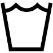 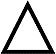 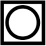 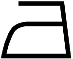 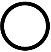 Elyaf İçeriği:Elyaf İçeriği:Özel İşlem (Apre)/ Boya Tipi:Özel İşlem (Apre)/ Boya Tipi:Son Kullanım Yeri:Son Kullanım Yeri:Renk:Renk:Müşteri tarafından doldurulacaktır;BaşvuruKurumunuza teslim edilen numune(ler) için istenilen analizlerin yapılmasını talep ederim. Bu talepte belirtilen tüm koşulları ve atıfta bulunulan dokümanları okuduk ve şartlarını kabul etmekteyiz.Bu teklif formunun taraflarca imzalanmasıyla sözleşme niteliği taşıdığını ve hazırlanmasına ilişkin sağlanan bilgilerin tam ve doğru olduğunu teyit ederiz. Analiz Hizmet Koşulları Listesi ve aşağıda belirtilen tüm koşullara ait hükümleri kabul ettiğimizi taahhüt ederiz.Adı / Soyadı /İmza/Tarih: Açıklama:Laboratuvar tarafından doldurulacaktır:Deney Talebini Kabul Eden/İmza/Tarih:Müşteri tarafından doldurulacaktır;BaşvuruKurumunuza teslim edilen numune(ler) için istenilen analizlerin yapılmasını talep ederim. Bu talepte belirtilen tüm koşulları ve atıfta bulunulan dokümanları okuduk ve şartlarını kabul etmekteyiz.Bu teklif formunun taraflarca imzalanmasıyla sözleşme niteliği taşıdığını ve hazırlanmasına ilişkin sağlanan bilgilerin tam ve doğru olduğunu teyit ederiz. Analiz Hizmet Koşulları Listesi ve aşağıda belirtilen tüm koşullara ait hükümleri kabul ettiğimizi taahhüt ederiz.Adı / Soyadı /İmza/Tarih: Açıklama:Numuneyi Teslim Alan KişiAdı / Soyadı / İmza /Tarih:      Kabul Durumu: Kabul         Şartlı Kabul         Ret         Numunenin Gönderileceği Laboratuvar:      Açıklama:      HİZMET ŞARTLARIHİZMET ŞARTLARITekstil Laboratuvarımız Control Union ‘Hizmet Şartları’ (bundan sonra: ‘Hizmet şartları’) uyarınca faaliyet yürütmektedir ve işbu teklifin mütemmim cüzü olarak uygulanacak olup taraflar işbu teklifi imzalayarak kayıtsız şartsız uymayı taahhüt ederler. İşbu Sözleşmenin geçerli olabilmesi için Müşterinin bu Belgeyi, kaşelemesi ve yetkili imzalı olarak Control Union Tekstil Laboratuvarına teslim etmesi gerekir. Bu şekilde, Müşterinin analizlerin gerçekleştirilmesi konusunda Control Union Tekstil Laboratuvarı onay verdiği taraflarca kabul edilir.Müşteriye ait bilgiler (firma bilgileri, numune bilgileri, analiz sonuçları ve analiz raporları) sadece “Analiz Talep Formu ”nda müşteri tarafından, “Raporun İletileceği Kişi” kısmında belirtilen kişiye gönderilir. Müşterinin yazılı onayı olmadan üçüncü şahıslara verilmez. Müşteri tarafından numune ile ilgili verilen bilgilerin sorumluluğu; numunelerin seçimi, temsiliyeti, kod, işaret veya ürün adı ile ilgili tanımlamalardan Control Union Tekstil Laboratuvarı sorumlu değildir.Control Union Tekstil Laboratuvarının numune alma aşamasına dair sorumluluğu bulunmamakta olup, talep edilen analizler ve elde edilen ölçüm sonuçları numunenin teslim alındığı hali için geçerlidir. Müşteri, Control Union Tekstil Laboratuvarı raporlarını, görüşlerini ve kendisine verilen diğer belgelerle bunların içeriklerini veya özetlerini Control Union Tekstil Laboratuvarı’nın yazılı onayını almadan çoğaltamaz, kopyalayamaz, yayımlayamaz, reklam amacıyla kullanamaz veya herhangi üçüncü bir tarafa ifşa edemez. Müşterinin çalışanları, bağlı kuruluşları, taşeronları ve vekilleri de aynı şekilde, -müşteri ile iş akdi devam etsin veya etmesin- gizliliği koruyacaklarını ve Control Union Tekstil Laboratuvarı hizmetleri ile ilgili bilgileri yayınlamayacaklarını veya başka şekilde kullanmayacaklarını taahhüt ederler. Müşteri, Laboratuvar tarafından kullanılan değerlendirme yöntemiyle ilgili edinmiş olduğu tüm bilgilerin gizli olduğunu ve bu bilgileri, üçüncü bir tarafa, ifşa etmeyeceğini kabul ve taahhüt eder. İşbu maddenin ihlali halinde Control Union’ın doğrudan ve dolaylı tüm zararlarını talep etme hakkı saklıdır.Müşteri test yöntemini/ standardını belirtmediği takdirde, Control Union Tekstil Laboratuvarı rutin olarak kullandığı test yöntemini/ standardını uygular.Müşteri Control Union Tekstil laboratuvarı hizmet kapsamına (test standardı, numune kabul kriterleri, analizin uygulanacağı bölge, test çıkış süresi, metodun kapsadığı ürün veya ürün grubu) Control Union’nun web sitesinden (http://www.controlunion.com.tr) “Analiz Hizmet Koşulları” listesinden ulaşır. Analiz raporları, müşteri ile sözleşme aşamasında, fiyat teklifi “Hizmet şartları”’na bağlı olarak karar kuralı beyanına uygun hazırlanmaktadır.Analizler sonucunda düzenlenen raporlar, analiz sonuçlarını, gerektiği taktir de söz konusu numunelere ilişkin Control Union Tekstil Laboratuvarı’nın görüşlerini içerir. Fakat numunelerin alındığı yığın hakkında herhangi bir görüşü belirtmez. Verilen raporda yer alan bilgiler, Control Union Tekstil Laboratuvarı teslim edilen numunelerin analiz sonuçları ile sınırlıdır.AZO/ Primer Aromatik Aminler: Fiyatlar tek renk ve tek numune için geçerlidir. Aynı matrikse sahip olan numuneler referans metodun izin vermesi doğrultusunda 3 renge kadar birleştirilebilir ve tek numune analiz fiyatı uygulanır. Birleştirilmiş numunenin analizinin pozitif sonuç vermesi durumunda her bir renk ayrı ayrı test edilir ve ayrı ayrı fiyatlandırılır. Bu fiyata ilk birleştirilmiş numune test fiyatı ilave edilir.Ürünün astar, fermuar, baskı, nakış vb. kısımlar içermesi durumunda her bir kısım/parça ayrı ayrı test edilir ve ayrı ayrı fiyatlandırılır. Boyalı aksesuarlar, ayakkabı bağı ve aksesuarları ayrı ayrı test edilir ve ayrı ayrı fiyatlandırılır.4-Aminoazobenzen: AZO boyarmadde / Primer Aromatik Amin analizinde Anilin ve/veya 1-4-Fenilendiamin tespit edilmesi durumda 4-Aminoazobenzen testi, ilave test olarak uygulanır ve fiyatlandırılır.Formaldehit: Formaldehit numuneleri hava geçirmez ambalaj içerisinde ve ışıktan korunarak, alındıktan sonra en kısa süre içerisinde laboratuvarımıza intikal ettirilmiş olmalıdır.Aksi belirtilmediği sürece numunenin veya numuneyi oluşturan parçaların (komponentlerin), birden fazla farklı malzeme ve/veya farklı renk içermesi durumunda, analizler (Azo/Primer Aromatik Aminler dışında kalan) her bir farklı malzeme ve/veya farklı renk için ayrı ayrı yapılır; ancak bazı test standartlarının izin verdiği “birleştirilmiş numune” çalışmaları yapılabilir.GDO Tarama: GDO Tarama analizi numuneleri hava geçirmez ambalaj içerisinde ve bulaş riskinden korunarak, alındıktan sonra en kısa süre içerisinde laboratuvarımıza intikal ettirilmiş olmalıdır. GDO tarama analizi için gönderilen pamuk tohumlarının kullanım amacının “Gıda ve Yem” olması halinde Control Union Tekstil Laboratuvarı GDO analizi için numuneyi kabul etmeyeceğini beyan eder.Fiyat teklifinde belirtilen fiyatlar, numunenin tek bir kısmı/parçası/bölümü için verilen analiz fiyatlarıdır. Üründe analize tabii tutulması ön görülen her kısım (her parça/ bölüm) için -Müşteri ile yapılacak mutabakattan sonra- ayrı ayrı ücret alınır. Talep edilen analizler için “yeterli miktarda tek parça” numune gönderilmelidir. Numune miktarı konusunda Control Union Tekstil Laboratuvarı ile iletişime geçilmeli ve mutabakat sağlanmalıdır. Eksik miktarda numune gönderilmesi halinde analizlere başlanmaz veya numune miktarının yeterli olduğu analizlere müşteri onayı ile başlanabilir. Numunenin laboratuvara kabulüne kadar geçen süre zarfında taşınması, ambalajlanması, muhafazası işlemlerinin sorumluluğu müşteriye aittir. Numune kabul kriterlerine uygun olmayan (etiketsiz, analiz yapmaya yetersiz miktarda ve/veya bozuk) numuneler Şartlı Kabul olarak Feragat Beyanına esasen kabul edilebilir. Bu tarz numuneleri Laboratuvar reddetme hakkına sahiptir.Numunelerin analizlerden arta kalanları için, analiz talep formunda numune iade alınacağını bildirmelidir. Numune laboratuvara ulaştığı tarihten itibaren en geç 15 gün içerisinde bu talebini numune kabul birimine yazılı mail olarak iletmelidir. Numune imha tarihi geçmiş numuneler iade edilemez. Analiz Raporunun yayınlandığı tarihten itibaren 1 yıl içerisinde müşteri tarafından herhangi bir itiraz ve/veya iddia ve/veya talepte bulunulmaması halinde, Control Union Tekstil Laboratuvarı, Müşteri nezdindeki bütün yükümlülüklerinden âri olacaktır.  Bu takdirde müşterinin analiz raporunda yer alan sonuçlara itiraz hakkı yoktur.Analiz sonuçlarına itiraz etme süresi, raporun müşteriye ulaşmasından itibaren 30 gündür.Taraflar arasında farklı bir anlaşma yapılmamış ise, Control Union Tekstil Laboratuvarı’nın fiyat listesinde yer alan ücretler geçerli olarak kabul edilir. Control Union Tekstil Laboratuvarı fiyat listesini her zaman, hiçbir sebep göstermeden revize etme hakkına sahiptir. Control Union Tekstil Laboratuvarı, işbu Sözleşme kapsamında gerçekleştireceği hizmet için gereklerini yerine getirirken gerekli titizliği, dikkati ve özeni gösterir. Hizmette doğabilecek her türlü yanlışlık, Kayıp veya Masrafların, Control Union Tekstil Laboratuvarı veya çalışanlarının hatasından kaynaklandığı kesinleşmiş mahkeme kararıyla ispat edilirse; Control Union Tekstil Laboratuvarı’nın Sorumluluğu, bu analiz raporunun hazırlanması için Müşteri tarafından Control Union Tekstil Laboratuvarı ödenmiş analiz ücretinin -faiz işletilmeksizin-  iade edilmesi ile sınırlı kalacaktır. Müşterinin, kâr kaybı, gelecek işlerin kaybı, üretim kaybı, marka değeri kaybı, ceza ödemelerinden doğacak kayıplar ve/veya müşterinin girdiği sözleşmelerin feshi dâhil olmak üzere dolaylı zararlarla ilgili hak iddia edilen durumlarda Control Union Tekstil Laboratuvarı’nın bir maddi yükümlüğü olmayacaktır. Müşteri, Control Union Tekstil laboratuvarı faaliyetlerine ilişkin almış olduğu hizmetlere ait geri bildirimlerini Control Union’nun web sitesinden (http://www.controlunion.com.tr) Genel Dokümanlar (Hizmet ve Geri Bildirim prosedürü, Geri Bildirim Akış Şeması, Geri Bildirim formu) sekmesini kullanarak iletir.Control Union Tekstil Laboratuvarı’nın kendisinden talep edilen hizmeti -hiçbir neden göstermeksizin- reddetme hakkı saklıdır.Hizmetin yerine getirilmesi sırasında, hizmetin sonuçlandırılması için –herhangi bir nedenle- bir ek süre ihtiyacı ve/veya bazı harcamaların ortaya çıkması halinde Control Union Tekstil Laboratuvarı’nın ek süre ve/veya ek ücret talep etme hakkı mahfuzdur. Müşteri, işbu ek ücreti ve ortaya çıkan bu ek süreyi kabul edecektir.Control Union Tekstil Laboratuvarı tarafından hizmetlerin yerine getirilmesine yönelik bütün sözleşmeler ve ekleri, T.C. Kanunlarına göre yorumlanacak ve bu kanunlara tabii olacaktır. Bu ve diğer Sözleşmelerin herhangi bir hakem veya davaya konu olması durumunda, Sözleşmelerin T.C.’de yapıldığı ve uygulandığı varsayılacaktır. Şartların içerdiği herhangi bir hükmün, herhangi bir şekilde yasalar nezdinde geçersiz, kanun dışı veya hükümsüz olduğu takdirde ve/veya böyle bir durumun oluşması halinde, işbu Şartların geriye kalan hükümlerinin geçerliliği, yasaya uygunluğu ve yürürlüğe konulabilirliği hiçbir şekilde etkilenmeyecektir veya bozulmayacaktır.TS EN ISO/IEC 17025’ e bağlı kalınarak öncelikle yasal otoritenin belirttiği veya deneyin yapılan standart ve/veya müşterinin belirtmiş olduğu şartnamede uygunluk değerlendirilmesinde kullanılacak karar kuralı var ise o karar kuralı uygulanır. Eğer böyle bir kural yok ise ve müşteri uygunluk beyanı talep etmişse laboratuvar uygunluk değerlendirmede, kabul limitinin tolerans limiti ile aynı olduğu kabul kuralı (ölçüm belirsizliğinin dâhil edilmediği durum) yani basit karar kuralını uygular. Ölçüm belirsizlikleri k=2 ve %95 güven aralığında verilecektir. Raporda görüş ve yorum verilmeyecektir.Control Union Tekstil Laboratuvarı, Analiz faaliyetlerinde taşeron laboratuvar kullanılacağı durumlarda müşteri hangi analizin taşeron laboratuvar da yaptırılacağı ile ilgili bilgilendirilir ve bununla ilgili yukarıda onay alınır. Analizler taşeron laboratuvarda yapılması durumunda (T) ile işaretlenerek belirtilecektir. Olağanüstü/beklenmeyen durumlar (doğal afet, yangın, salgın hastalık, sel, pandemi, epidemi, deprem, cihaz arızası vb.) nedeniyle, kapsamında olan analizin geçici olarak gerçekleştirilemeyeceği şartların oluşması durumunda, laboratuvar hizmetin aksamaması için dış tedarikçi/ işbirlikçi kullanmayı teklif edebilir. Bu durumlarda da dış tedarikçi/işbirlikçi kullanılmadan önce mutlaka müşteriden yazılı onay alınır. Müşterinin onay vermesi durumunda analizler dış tedarikçi/işbirlikçi laboratuvar tarafından gerçekleştirilir. Müşteri başka bir laboratuvar (tedarikçi/işbirlikçi) istemediğinde müşteriye ait numune başka bir laboratuvara gönderilmez. Bu durumda uygun şartlar sağlanamadığı ve analizin gerçekleştirilemediğine dair müşteri bilgilendirilerek, müşterinin talebi doğrultusunda numune müşteriye geri iade edilir.Metotlar müşteri tarafından belirtilmemiş veya yanlış belirtilmiş ise Control Union Tekstil Laboratuvarı tarafından belirlenerek müşterinin onayına sunulur. Müşterinin talep etmiş olduğu sapmalar laboratuvar sonuçlarını ve tutarlılığını etkileyemez.Müşteri veya temsilcisi talep ederse, Laboratuvarın izni ve gizlilik kurallarına uyması şartlarında deneyleri izleyebilir.Laboratuvar ve çalışanları, sözleşmeye konu faaliyetlerinden doğan sonuçları, ticari ve istatistikî bilgileri, taraflar arasındaki yazılı ve sözlü bilgi akışını, müşterinin yazılı onayı olmaksızın, yasal gereklilikler dışında hiçbir yolla veya şekilde açıklamayacaktır. Müşteri dışındaki (Örneğin Şikâyetçi, düzenleyici merciler) kaynaklardan elde edilen müşteri hakkındaki bilgiler, müşteriyle laboratuvar arasında gizli tutulacaktır. Bu bilgilerin sağlayıcısı (kaynak) laboratuvarca gizli tutulmakta ve kaynak tarafından onaylanmadığı müddetçe müşteriyle paylaşılmayacaktır. Laboratuvar; müşterinin faaliyetleri ile ilgili bilgileri, yürürlükteki kanunlar, yönetmelikler veya kurallar gereği resmi olarak sormaya yetkili makamların (Mahkemeler, Bakanlıklar, TÜRKAK gibi) yazılı olarak talep etmesi halinde verebilir. Laboratuvarın gizli bir bilgiyi açıklamaya, kanunen zorunlu olduğu veya sözleşmeden kaynaklı olarak yetkili kılındığı durumlarda, kanunen yasaklanmadıkça, müşteri ya da ilgili şahıs, açıklanacak bilgi konusunda Üst Yönetim (Genel Müdür, Laboratuvar Müdürü) tarafından haberdar edilir. Ancak resmi makamlarca bu bilgi aktarımının gizli tutulması talep edilirse, bu işlemle ilgili müşteriye bilgi verilmeyecektir. Gizli bilgi yasal merciler tarafından aksi talep edilmediği sürece Üst Yönetim (Genel Müdür, Laboratuvar Müdürü) tarafından açıklanır. Müşteri, laboratuvarın onaylama makamları (Bakanlıklar, akreditasyon kurumları gibi) belgelendirme veya akreditasyon tetkiklerinde kendisi ile ilgili kayıtların 3. taraf tetkikçilerin incelemesine açılmasına izin verir.Müşteri, Laboratuvar tarafından kullanılan değerlendirme yöntemiyle ilgili edinmiş olduğu tüm bilgilerin gizli olduğunu ve bu bilgileri, üçüncü bir tarafa, ifşa etmeyeceğini kabul ve taahhüt eder.Müşteri, Laboratuvar incelemesini analizini yapmadan, ücret ve ödentilerin tamamını ödeyecektir. Ücret ve ödentilerin ödenmemesi halinde Laboratuvarın hizmet vermeme hakkı saklıdır.Bu form ilgili taraflar tarafından onaylanması halinde sözleşme yerine geçer. İşbu sözleşmeden doğacak tüm uyuşmazlıklarda İstanbul (Anadolu) Mahkemeleri ve icra daireleri yetkilidir.Müşteri’nin kişisel verilerinin, işbu sözleşme kapsamında ulusal ve/veya uluslararası akreditasyon veya denetim kurumu veya herhangi bir idari makamca talep edilmesi halinde Müşteri kişisel verilerinin Laboratuvar tarafından paylaşılmasına, yurt dışına aktarılmasına, işlenmesine şimdiden muvafakat vermektedirİşbu sözleşme kapsamında yapılan yazışmalar tarafların belirttiği e-posta adresi üzerinden yapılacaktır. Taraflar e-posta adreslerinin kendilerine ait olmadığını ve/veya yetkisiz kişilerce yazışmaların yapıldığı ileri süremeyecektir. Posta adresinde değişiklik olması halinde derhal durum karşı tarafa bildirilecektir. Aksi halde eski adrese yapılan yazışmalar geçerli kabul edilecektir. Sözleşmeden damga vergisi doğması halinde Müşteri tarafından ödenecektir. Tekstil Laboratuvarımız Control Union ‘Hizmet Şartları’ (bundan sonra: ‘Hizmet şartları’) uyarınca faaliyet yürütmektedir ve işbu teklifin mütemmim cüzü olarak uygulanacak olup taraflar işbu teklifi imzalayarak kayıtsız şartsız uymayı taahhüt ederler. İşbu Sözleşmenin geçerli olabilmesi için Müşterinin bu Belgeyi, kaşelemesi ve yetkili imzalı olarak Control Union Tekstil Laboratuvarına teslim etmesi gerekir. Bu şekilde, Müşterinin analizlerin gerçekleştirilmesi konusunda Control Union Tekstil Laboratuvarı onay verdiği taraflarca kabul edilir.Müşteriye ait bilgiler (firma bilgileri, numune bilgileri, analiz sonuçları ve analiz raporları) sadece “Analiz Talep Formu ”nda müşteri tarafından, “Raporun İletileceği Kişi” kısmında belirtilen kişiye gönderilir. Müşterinin yazılı onayı olmadan üçüncü şahıslara verilmez. Müşteri tarafından numune ile ilgili verilen bilgilerin sorumluluğu; numunelerin seçimi, temsiliyeti, kod, işaret veya ürün adı ile ilgili tanımlamalardan Control Union Tekstil Laboratuvarı sorumlu değildir.Control Union Tekstil Laboratuvarının numune alma aşamasına dair sorumluluğu bulunmamakta olup, talep edilen analizler ve elde edilen ölçüm sonuçları numunenin teslim alındığı hali için geçerlidir. Müşteri, Control Union Tekstil Laboratuvarı raporlarını, görüşlerini ve kendisine verilen diğer belgelerle bunların içeriklerini veya özetlerini Control Union Tekstil Laboratuvarı’nın yazılı onayını almadan çoğaltamaz, kopyalayamaz, yayımlayamaz, reklam amacıyla kullanamaz veya herhangi üçüncü bir tarafa ifşa edemez. Müşterinin çalışanları, bağlı kuruluşları, taşeronları ve vekilleri de aynı şekilde, -müşteri ile iş akdi devam etsin veya etmesin- gizliliği koruyacaklarını ve Control Union Tekstil Laboratuvarı hizmetleri ile ilgili bilgileri yayınlamayacaklarını veya başka şekilde kullanmayacaklarını taahhüt ederler. Müşteri, Laboratuvar tarafından kullanılan değerlendirme yöntemiyle ilgili edinmiş olduğu tüm bilgilerin gizli olduğunu ve bu bilgileri, üçüncü bir tarafa, ifşa etmeyeceğini kabul ve taahhüt eder. İşbu maddenin ihlali halinde Control Union’ın doğrudan ve dolaylı tüm zararlarını talep etme hakkı saklıdır.Müşteri test yöntemini/ standardını belirtmediği takdirde, Control Union Tekstil Laboratuvarı rutin olarak kullandığı test yöntemini/ standardını uygular.Müşteri Control Union Tekstil laboratuvarı hizmet kapsamına (test standardı, numune kabul kriterleri, analizin uygulanacağı bölge, test çıkış süresi, metodun kapsadığı ürün veya ürün grubu) Control Union’nun web sitesinden (http://www.controlunion.com.tr) “Analiz Hizmet Koşulları” listesinden ulaşır. Analiz raporları, müşteri ile sözleşme aşamasında, fiyat teklifi “Hizmet şartları”’na bağlı olarak karar kuralı beyanına uygun hazırlanmaktadır.Analizler sonucunda düzenlenen raporlar, analiz sonuçlarını, gerektiği taktir de söz konusu numunelere ilişkin Control Union Tekstil Laboratuvarı’nın görüşlerini içerir. Fakat numunelerin alındığı yığın hakkında herhangi bir görüşü belirtmez. Verilen raporda yer alan bilgiler, Control Union Tekstil Laboratuvarı teslim edilen numunelerin analiz sonuçları ile sınırlıdır.AZO/ Primer Aromatik Aminler: Fiyatlar tek renk ve tek numune için geçerlidir. Aynı matrikse sahip olan numuneler referans metodun izin vermesi doğrultusunda 3 renge kadar birleştirilebilir ve tek numune analiz fiyatı uygulanır. Birleştirilmiş numunenin analizinin pozitif sonuç vermesi durumunda her bir renk ayrı ayrı test edilir ve ayrı ayrı fiyatlandırılır. Bu fiyata ilk birleştirilmiş numune test fiyatı ilave edilir.Ürünün astar, fermuar, baskı, nakış vb. kısımlar içermesi durumunda her bir kısım/parça ayrı ayrı test edilir ve ayrı ayrı fiyatlandırılır. Boyalı aksesuarlar, ayakkabı bağı ve aksesuarları ayrı ayrı test edilir ve ayrı ayrı fiyatlandırılır.4-Aminoazobenzen: AZO boyarmadde / Primer Aromatik Amin analizinde Anilin ve/veya 1-4-Fenilendiamin tespit edilmesi durumda 4-Aminoazobenzen testi, ilave test olarak uygulanır ve fiyatlandırılır.Formaldehit: Formaldehit numuneleri hava geçirmez ambalaj içerisinde ve ışıktan korunarak, alındıktan sonra en kısa süre içerisinde laboratuvarımıza intikal ettirilmiş olmalıdır.Aksi belirtilmediği sürece numunenin veya numuneyi oluşturan parçaların (komponentlerin), birden fazla farklı malzeme ve/veya farklı renk içermesi durumunda, analizler (Azo/Primer Aromatik Aminler dışında kalan) her bir farklı malzeme ve/veya farklı renk için ayrı ayrı yapılır; ancak bazı test standartlarının izin verdiği “birleştirilmiş numune” çalışmaları yapılabilir.GDO Tarama: GDO Tarama analizi numuneleri hava geçirmez ambalaj içerisinde ve bulaş riskinden korunarak, alındıktan sonra en kısa süre içerisinde laboratuvarımıza intikal ettirilmiş olmalıdır. GDO tarama analizi için gönderilen pamuk tohumlarının kullanım amacının “Gıda ve Yem” olması halinde Control Union Tekstil Laboratuvarı GDO analizi için numuneyi kabul etmeyeceğini beyan eder.Fiyat teklifinde belirtilen fiyatlar, numunenin tek bir kısmı/parçası/bölümü için verilen analiz fiyatlarıdır. Üründe analize tabii tutulması ön görülen her kısım (her parça/ bölüm) için -Müşteri ile yapılacak mutabakattan sonra- ayrı ayrı ücret alınır. Talep edilen analizler için “yeterli miktarda tek parça” numune gönderilmelidir. Numune miktarı konusunda Control Union Tekstil Laboratuvarı ile iletişime geçilmeli ve mutabakat sağlanmalıdır. Eksik miktarda numune gönderilmesi halinde analizlere başlanmaz veya numune miktarının yeterli olduğu analizlere müşteri onayı ile başlanabilir. Numunenin laboratuvara kabulüne kadar geçen süre zarfında taşınması, ambalajlanması, muhafazası işlemlerinin sorumluluğu müşteriye aittir. Numune kabul kriterlerine uygun olmayan (etiketsiz, analiz yapmaya yetersiz miktarda ve/veya bozuk) numuneler Şartlı Kabul olarak Feragat Beyanına esasen kabul edilebilir. Bu tarz numuneleri Laboratuvar reddetme hakkına sahiptir.Numunelerin analizlerden arta kalanları için, analiz talep formunda numune iade alınacağını bildirmelidir. Numune laboratuvara ulaştığı tarihten itibaren en geç 15 gün içerisinde bu talebini numune kabul birimine yazılı mail olarak iletmelidir. Numune imha tarihi geçmiş numuneler iade edilemez. Analiz Raporunun yayınlandığı tarihten itibaren 1 yıl içerisinde müşteri tarafından herhangi bir itiraz ve/veya iddia ve/veya talepte bulunulmaması halinde, Control Union Tekstil Laboratuvarı, Müşteri nezdindeki bütün yükümlülüklerinden âri olacaktır.  Bu takdirde müşterinin analiz raporunda yer alan sonuçlara itiraz hakkı yoktur.Analiz sonuçlarına itiraz etme süresi, raporun müşteriye ulaşmasından itibaren 30 gündür.Taraflar arasında farklı bir anlaşma yapılmamış ise, Control Union Tekstil Laboratuvarı’nın fiyat listesinde yer alan ücretler geçerli olarak kabul edilir. Control Union Tekstil Laboratuvarı fiyat listesini her zaman, hiçbir sebep göstermeden revize etme hakkına sahiptir. Control Union Tekstil Laboratuvarı, işbu Sözleşme kapsamında gerçekleştireceği hizmet için gereklerini yerine getirirken gerekli titizliği, dikkati ve özeni gösterir. Hizmette doğabilecek her türlü yanlışlık, Kayıp veya Masrafların, Control Union Tekstil Laboratuvarı veya çalışanlarının hatasından kaynaklandığı kesinleşmiş mahkeme kararıyla ispat edilirse; Control Union Tekstil Laboratuvarı’nın Sorumluluğu, bu analiz raporunun hazırlanması için Müşteri tarafından Control Union Tekstil Laboratuvarı ödenmiş analiz ücretinin -faiz işletilmeksizin-  iade edilmesi ile sınırlı kalacaktır. Müşterinin, kâr kaybı, gelecek işlerin kaybı, üretim kaybı, marka değeri kaybı, ceza ödemelerinden doğacak kayıplar ve/veya müşterinin girdiği sözleşmelerin feshi dâhil olmak üzere dolaylı zararlarla ilgili hak iddia edilen durumlarda Control Union Tekstil Laboratuvarı’nın bir maddi yükümlüğü olmayacaktır. Müşteri, Control Union Tekstil laboratuvarı faaliyetlerine ilişkin almış olduğu hizmetlere ait geri bildirimlerini Control Union’nun web sitesinden (http://www.controlunion.com.tr) Genel Dokümanlar (Hizmet ve Geri Bildirim prosedürü, Geri Bildirim Akış Şeması, Geri Bildirim formu) sekmesini kullanarak iletir.Control Union Tekstil Laboratuvarı’nın kendisinden talep edilen hizmeti -hiçbir neden göstermeksizin- reddetme hakkı saklıdır.Hizmetin yerine getirilmesi sırasında, hizmetin sonuçlandırılması için –herhangi bir nedenle- bir ek süre ihtiyacı ve/veya bazı harcamaların ortaya çıkması halinde Control Union Tekstil Laboratuvarı’nın ek süre ve/veya ek ücret talep etme hakkı mahfuzdur. Müşteri, işbu ek ücreti ve ortaya çıkan bu ek süreyi kabul edecektir.Control Union Tekstil Laboratuvarı tarafından hizmetlerin yerine getirilmesine yönelik bütün sözleşmeler ve ekleri, T.C. Kanunlarına göre yorumlanacak ve bu kanunlara tabii olacaktır. Bu ve diğer Sözleşmelerin herhangi bir hakem veya davaya konu olması durumunda, Sözleşmelerin T.C.’de yapıldığı ve uygulandığı varsayılacaktır. Şartların içerdiği herhangi bir hükmün, herhangi bir şekilde yasalar nezdinde geçersiz, kanun dışı veya hükümsüz olduğu takdirde ve/veya böyle bir durumun oluşması halinde, işbu Şartların geriye kalan hükümlerinin geçerliliği, yasaya uygunluğu ve yürürlüğe konulabilirliği hiçbir şekilde etkilenmeyecektir veya bozulmayacaktır.TS EN ISO/IEC 17025’ e bağlı kalınarak öncelikle yasal otoritenin belirttiği veya deneyin yapılan standart ve/veya müşterinin belirtmiş olduğu şartnamede uygunluk değerlendirilmesinde kullanılacak karar kuralı var ise o karar kuralı uygulanır. Eğer böyle bir kural yok ise ve müşteri uygunluk beyanı talep etmişse laboratuvar uygunluk değerlendirmede, kabul limitinin tolerans limiti ile aynı olduğu kabul kuralı (ölçüm belirsizliğinin dâhil edilmediği durum) yani basit karar kuralını uygular. Ölçüm belirsizlikleri k=2 ve %95 güven aralığında verilecektir. Raporda görüş ve yorum verilmeyecektir.Control Union Tekstil Laboratuvarı, Analiz faaliyetlerinde taşeron laboratuvar kullanılacağı durumlarda müşteri hangi analizin taşeron laboratuvar da yaptırılacağı ile ilgili bilgilendirilir ve bununla ilgili yukarıda onay alınır. Analizler taşeron laboratuvarda yapılması durumunda (T) ile işaretlenerek belirtilecektir. Olağanüstü/beklenmeyen durumlar (doğal afet, yangın, salgın hastalık, sel, pandemi, epidemi, deprem, cihaz arızası vb.) nedeniyle, kapsamında olan analizin geçici olarak gerçekleştirilemeyeceği şartların oluşması durumunda, laboratuvar hizmetin aksamaması için dış tedarikçi/ işbirlikçi kullanmayı teklif edebilir. Bu durumlarda da dış tedarikçi/işbirlikçi kullanılmadan önce mutlaka müşteriden yazılı onay alınır. Müşterinin onay vermesi durumunda analizler dış tedarikçi/işbirlikçi laboratuvar tarafından gerçekleştirilir. Müşteri başka bir laboratuvar (tedarikçi/işbirlikçi) istemediğinde müşteriye ait numune başka bir laboratuvara gönderilmez. Bu durumda uygun şartlar sağlanamadığı ve analizin gerçekleştirilemediğine dair müşteri bilgilendirilerek, müşterinin talebi doğrultusunda numune müşteriye geri iade edilir.Metotlar müşteri tarafından belirtilmemiş veya yanlış belirtilmiş ise Control Union Tekstil Laboratuvarı tarafından belirlenerek müşterinin onayına sunulur. Müşterinin talep etmiş olduğu sapmalar laboratuvar sonuçlarını ve tutarlılığını etkileyemez.Müşteri veya temsilcisi talep ederse, Laboratuvarın izni ve gizlilik kurallarına uyması şartlarında deneyleri izleyebilir.Laboratuvar ve çalışanları, sözleşmeye konu faaliyetlerinden doğan sonuçları, ticari ve istatistikî bilgileri, taraflar arasındaki yazılı ve sözlü bilgi akışını, müşterinin yazılı onayı olmaksızın, yasal gereklilikler dışında hiçbir yolla veya şekilde açıklamayacaktır. Müşteri dışındaki (Örneğin Şikâyetçi, düzenleyici merciler) kaynaklardan elde edilen müşteri hakkındaki bilgiler, müşteriyle laboratuvar arasında gizli tutulacaktır. Bu bilgilerin sağlayıcısı (kaynak) laboratuvarca gizli tutulmakta ve kaynak tarafından onaylanmadığı müddetçe müşteriyle paylaşılmayacaktır. Laboratuvar; müşterinin faaliyetleri ile ilgili bilgileri, yürürlükteki kanunlar, yönetmelikler veya kurallar gereği resmi olarak sormaya yetkili makamların (Mahkemeler, Bakanlıklar, TÜRKAK gibi) yazılı olarak talep etmesi halinde verebilir. Laboratuvarın gizli bir bilgiyi açıklamaya, kanunen zorunlu olduğu veya sözleşmeden kaynaklı olarak yetkili kılındığı durumlarda, kanunen yasaklanmadıkça, müşteri ya da ilgili şahıs, açıklanacak bilgi konusunda Üst Yönetim (Genel Müdür, Laboratuvar Müdürü) tarafından haberdar edilir. Ancak resmi makamlarca bu bilgi aktarımının gizli tutulması talep edilirse, bu işlemle ilgili müşteriye bilgi verilmeyecektir. Gizli bilgi yasal merciler tarafından aksi talep edilmediği sürece Üst Yönetim (Genel Müdür, Laboratuvar Müdürü) tarafından açıklanır. Müşteri, laboratuvarın onaylama makamları (Bakanlıklar, akreditasyon kurumları gibi) belgelendirme veya akreditasyon tetkiklerinde kendisi ile ilgili kayıtların 3. taraf tetkikçilerin incelemesine açılmasına izin verir.Müşteri, Laboratuvar tarafından kullanılan değerlendirme yöntemiyle ilgili edinmiş olduğu tüm bilgilerin gizli olduğunu ve bu bilgileri, üçüncü bir tarafa, ifşa etmeyeceğini kabul ve taahhüt eder.Müşteri, Laboratuvar incelemesini analizini yapmadan, ücret ve ödentilerin tamamını ödeyecektir. Ücret ve ödentilerin ödenmemesi halinde Laboratuvarın hizmet vermeme hakkı saklıdır.Bu form ilgili taraflar tarafından onaylanması halinde sözleşme yerine geçer. İşbu sözleşmeden doğacak tüm uyuşmazlıklarda İstanbul (Anadolu) Mahkemeleri ve icra daireleri yetkilidir.Müşteri’nin kişisel verilerinin, işbu sözleşme kapsamında ulusal ve/veya uluslararası akreditasyon veya denetim kurumu veya herhangi bir idari makamca talep edilmesi halinde Müşteri kişisel verilerinin Laboratuvar tarafından paylaşılmasına, yurt dışına aktarılmasına, işlenmesine şimdiden muvafakat vermektedirİşbu sözleşme kapsamında yapılan yazışmalar tarafların belirttiği e-posta adresi üzerinden yapılacaktır. Taraflar e-posta adreslerinin kendilerine ait olmadığını ve/veya yetkisiz kişilerce yazışmaların yapıldığı ileri süremeyecektir. Posta adresinde değişiklik olması halinde derhal durum karşı tarafa bildirilecektir. Aksi halde eski adrese yapılan yazışmalar geçerli kabul edilecektir. Sözleşmeden damga vergisi doğması halinde Müşteri tarafından ödenecektir. 